Management Team Agenda, 9 May 2019Meeting opened:Present:Apologies:Welcome: Minutes from last meeting: Business arising from last meeting:Agreement was made for a generic two-sided card for the Management team to use whenmaking business connections.ACTION: Carole to create a card template.Regarding payment for presenters; the overall ethos of U3A is that services are givenvoluntarily.One option discussed was for working professionals who want to offer U3Amembers a discount. U3A members could take advantage of their skills directly. However,U3A regulations state that we cannot advertise commercial businesses, so the challengeRemains how to let members know about the offer.Trips were discussed. One option here is for a new regulation for outings versuscourses and course leaders. The two are quite different, especially as one involves theservices of bus drivers.Everyone was in agreement that no one person should get payment when so manygive of their time and expertise for nothing.Another issue raised was the need for members to have the greatest variety oflearning opportunities available when the only option is with a paid presenter.Discussion also lead to another issue regarding Course Leaders feeling valued.All agreed that this topic needs more consideration. In the meantime the Programs Teamwill continue with the Pastel Class as an experiment.ACTION: Fleur to look into how other U3As handle the issue of paid presenters.ACTION: Team to discuss the parameters around promotion of commercial businesses atthe next meeting.ACTION: Team Office to create a sign regarding the toilet seat.Review of the ConstitutionSue Birks has raised the issue of reviewing the Constitution at the AGM with members ofthe MT.ACTION: Fleur to discuss the possibility of a review with Sue.Treasurer’s ReportOther BusinessAccommodation UpdateValues, Y ChartsDue to requests for Italian classes from members, Kym asked Malcolm Privett (Linguistics) about also running a course in Italian however, he is moving house and unavailable.Sue mentioned an audio course she is familiar with for Italian for Beginners by Michel Thomas (see website: https://www.michelthomas.com/learn-italian/ ) Foundation ItalianLISTEN, ABSORB AND SPEAK ITALIAN NATURALLYThis 8-hour digital course is a powerful foundation on which to build a strong understanding of Italian. By actively engaging with the live lesson, your brain will begin to make the connections necessary to make the language really stick, and you will see significant results in a remarkably short period of time. Within the first hour you will be able to construct simple sentences. By the end of the course, you will have the confidence to understand and speak basic Italian. You will learn at your own pace, pausing and repeating where necessary, and complete the course in about 20-30 hours. This course is available to stream or download via the Michel Thomas Method Library app.This course incorporates the Start course. Cost $100.00Agenda item: Could we consider purchasing a foundation audio course for ongoing Beginners Italian classes?  With the formation of Team Social could it be possible to pass on those events or classes that are purely ‘social’ in content to the team to promote e.g. Margaret’s cruises; bus trips etc. This will bypass the issue of running these events as official U3a courses and may go towards resolving the constitutional issue of promoting private profit-making enterprises. Agenda item: For discussion.An idea of a Book Swap in the Tura Beach Office has been proposed. Agenda item:  Kaye to look in op-shops for a small bookcase to sit on a bench (left-hand side of the room) in Tura Beach Office. Does anyone have one they're not using? Cost?Further suggestion – outdoor weatherproof cabinetTedx Talks https://www.ted.com/watch/tedx-talks offer a range of interesting topics that our members may be interested in. Would it be appropriate for U3a to provide a link and a blurb on our website? FUTURE ABSENCES: 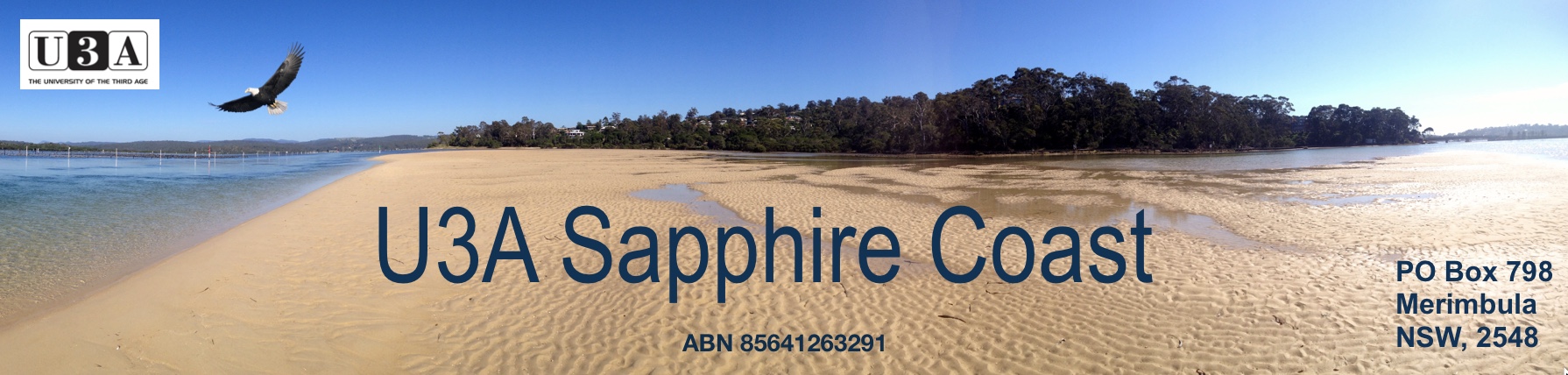 